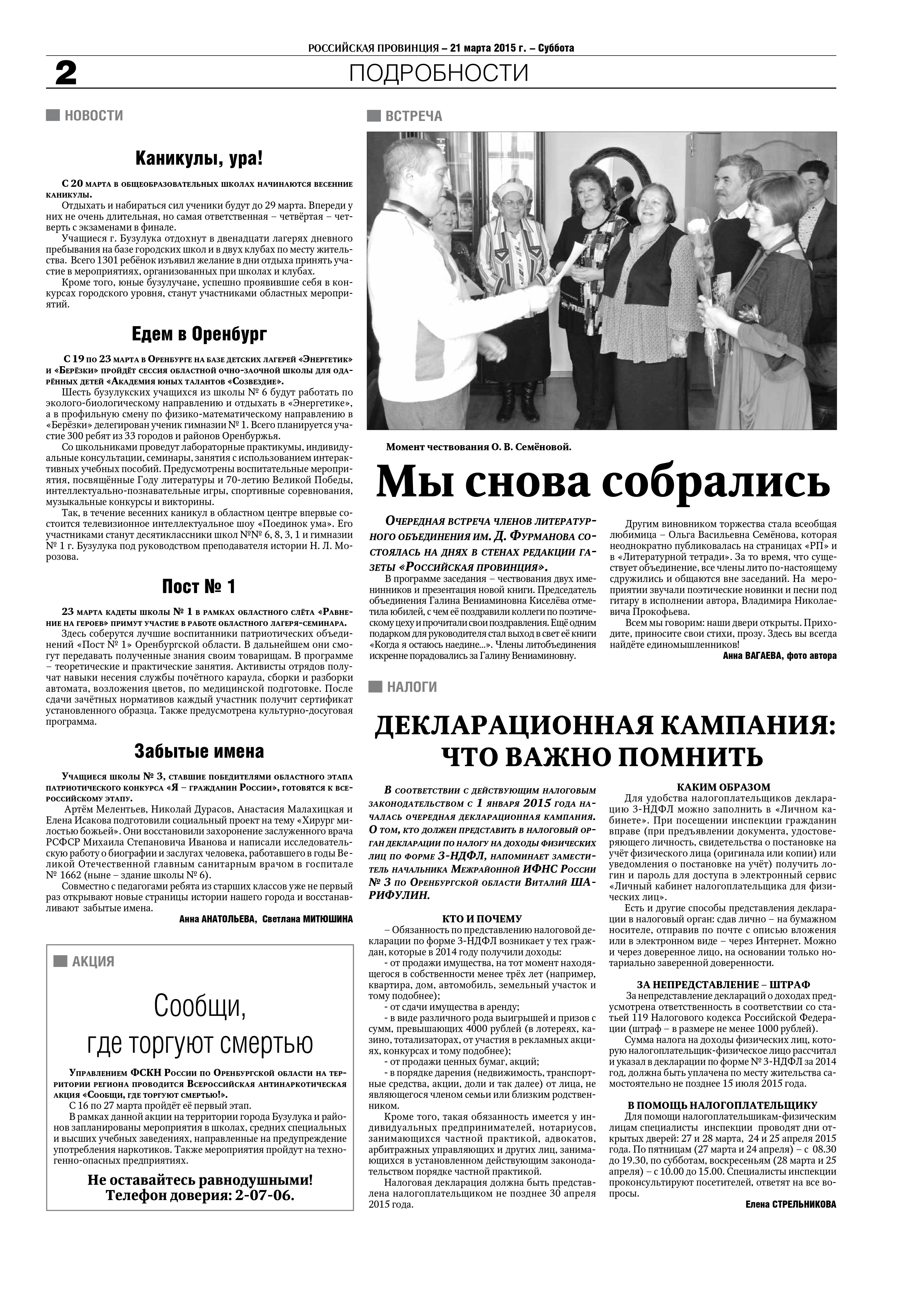 Вагаева, А. Мы снова собрались // Российская провинция. - 2015.- 21 марта. - С. 2.